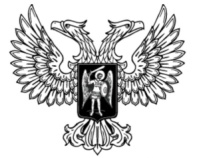 ДонецкАЯ НароднАЯ РеспубликАЗАКОНО ВНЕСЕНИИ ИЗМЕНЕНИЙ В ЗАКОН ДОНЕЦКОЙ НАРОДНОЙ РЕСПУБЛИКИ «О ГОСУДАРСТВЕННОЙ ДАКТИЛОСКОПИЧЕСКОЙ РЕГИСТРАЦИИ»Принят Постановлением Народного Совета 24 сентября 2020 годаСтатья 1Внести в Закон Донецкой Народной Республики от 8 апреля 2016 года № 119-IНС «О государственной дактилоскопической регистрации» (опубликован на официальном сайте Народного Совета Донецкой Народной Республики 26 апреля 2016 года) следующие изменения:1) часть 1 статьи 9 дополнить пунктом 18 следующего содержания:«18) лица, обратившиеся в территориальные органы, организации, подразделения органов внутренних дел, осуществляющие функции контроля и надзора в сфере миграции, с заявлением о выдаче паспорта гражданина Донецкой Народной Республики.»;2) в пункте 5 части 1 статьи 11 цифру «17» заменить цифрой «18»;3) в статье 13:а) абзац третий части 1 изложить в следующей редакции:«лицах, указанных в пунктах 7-11, 15-18 части 1 статьи 9 настоящего Закона, – до достижения ими возраста 80 лет;»;б) абзац пятый части 1 признать утратившим силу.Глава Донецкой Народной Республики					   Д.В. Пушилинг. Донецк1 октября 2020 года№ 203-IIНС